 EIDS Program ManagementInterface Control Document
Describing the Reservist Beneficiary Data Exchange from
DMDC to EIDS
Modification 2

 Version

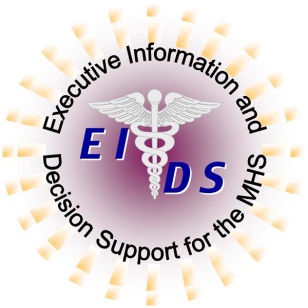 This page intentionally left blank.ICD Describing the Reservist Beneficiary Data Exchange from DMDC to EIDS
 Version

Approval PageApproved by:Lt Col Janet Wilson	Date
Chair, Configuration Control Board (CCB)
Executive Information/Decision SupportThis page intentionally left blank.ICD Describing the Reservist Beneficiary Data Exchange from DMDC to EIDS
 Version

Review PageSubmitted by:Mr. Steve Luhrman	Date
, International
EIDS Systems Interfaces Integration Manager Reviewed by:Mr. Jeffrey Lopata	Date
Direct Care Operations Manager
EIDS Program OfficeReviewed by:Mr. Allen Johnston	Date
Senior Engineer & Architect
EIDS Systems EngineerThis page intentionally left blank.PrefaceThis document is a deliverable for  International as a contractor to the Executive Information Decision Support (EIDS) Program Office under the Naval Sea Logistics Command (NSLC) contract GS35F4594G Delivery Order N6553804F0259 titled "Executive Information/Decision Support (EIDS) Program Office Integration Support Services."  It describes the interface that provides reservist beneficiary data records from the Defense Manpower Data Center (DMDC) to the Military Health System (MHS) Data Repository (). This document is under EIDS project configuration control.  Changes to this document will be made by document change notice () or by complete revision.Questions on proposed changes concerning this plan should be addressed to:EIDS Program Office 
5111 Leesburg Pike, 
This page intentionally left blank.AbstractThe Executive Information/Decision Support (EIDS) Program Office is developing the Military Health System (MHS) Data Repository () as the core repository for MHS clinical, beneficiary population, enrollment, costing and workload data.   collects, catalogues and organizes data files from several systems.  This document is the Interface Control Document (ICD) that specifies the reservist beneficiary data from the Defense Manpower Data Center (DMDC) to the . Information and meta data regarding the data feed are detailed in this ICD. Keywords: Decision Support, Executive Information, , Interface Control Document, MHS Data Repository, DS, DMDC, EI, ICD, This page intentionally left blank.This page intentionally left blank.ContentsPreface		 viiAbstract		 ixSection 1: Introduction	1-11.1	Document Identification	1-11.2	Scope	1-11.3	System Overview	1-11.4	Reference Documents	1-21.5	Operational Agreement	1-2Section 2: Data Specification	2-12.1	Identification of Data Exchanges	2-12.2	Precedence and Criticality of Requirements	2-12.3	Communications Methods	2-12.4	Performance Requirements	2-12.5	Security and Integrity	2-12.5.1	Data Integrity and Quality	2-2Appendix A: Reservist Beneficiary Data	A-1A.1	File Format	A-1A.2	Record Layout	A-1A.3	File Operational Context	A-1Appendix B: Acronyms	B-1TablesTable A-1 Reservist Beneficiary Data Elements	A-2This page intentionally left blank.IntroductionDocument IdentificationThis document describes the interface that provides records of reservists beneficiaries to the Military Health System (MHS) Data Repository (). ScopeThis document describes the file parameters and record layouts for the reservists beneficiaries data that the EIDS Program Office receives from the Defense Manpower Data Center (DMDC).  This data is used to identify reservists that are eligible for the Global War On Terror (GWOT) / National Defense Authorization Act (NDAA) 703 and 704 programs.  NDAA 703 provides earlier eligibility for TRICARE benefits for members of reserve components.  NDAA 704 provides an extension of transitional health care benefits to reservists under the Transitional Assistance Medical Program (TAMP).System OverviewThis particular ICD describes the specific interface between DMDC and EIDS for reservist’s records.The Defense Enrollment Eligibility Reporting System (DEERS) is the Department of Defense's (DoD) authoritative source for uniformed services personnel information and is managed by the DMDC, .  It is used as a data source by the Military Health System (MHS) for military health care beneficiary information. Beneficiary population data is essential for the EIDS product line to provide informational services.The EIDS currently receives ten extracts from DEERS.  These are:DEERS Point-In-Time Extract (PITE)DEERS TRICARE Enrollment Extract (from the legacy DEERS Eligibility Database)Separatee ExtractSpecial Operations Code () extractUnit Identification Code () fileFull DEERS ExtractHealth Manpower and Personnel Data (MPD) extractCivilian Personnel Payroll FileActive Duty Personnel Payroll FileReservists Beneficiary FileThe  receives the data at the central host, an  RS/6000SP multi-node processor, through the Feed Nodes.  The Feed Nodes send the files to the Tivoli Storage Manager ().  The  copies and stores the files for back-up purposes.  The  screens the records for data management purposes. Reference DocumentsEIDS Program Office, Action Memo from EIDS Program Office titled “Establishing the PITE ICD Between DMDC and EIDS Program Office”, , .EIDS Program Office, CEIS Operational Requirements Document (ORD), , December 1997.Operational AgreementThis ICD provides the technical specification for an interface between DMDC and the EIDS Program Office regarding reservist beneficiary data requirements.  The Action Memo that accompanies the baseline ICD and any modified ICD versions, when approved by EIDS and DMDC establishes the on-going operational agreement.  It is the responsibility of the source system Program Office (i.e., DMDC) to notify EIDS of any potential or planned changes to data feed formats or contents as soon as these potential changes are known in order to minimize adverse impacts on EIDS receiving systems. When required, the ICD will be modified by the data receiver (i.e., EIDS Program Office), and a copy of the revised ICD will be sent to the data sender (i.e., DMDC).Appendix A delineates the reservist beneficiary data file that EIDS receives from DMDC.Should problems occur with the interface, EIDS data production support personnel will immediately contact DMDC operational personnel.  Should there be systemic data problems recognized during  processing, EIDS members will coordinate with their counterparts in DMDC.Data SpecificationIdentification of Data ExchangesThis ICD addresses the following data exchange from DMDC to EIDS:Reservist beneficiary records. This ICD will be changed only if the interface changes from the interface specified herein.Precedence and Criticality of RequirementsBeneficiary data on military members that is reliable is necessary for the MHS to make knowledge-based decisions.   provides this information to MHS decision-makers.  A minimum of monthly updates are required for effective performance of the business.  An inability to obtain this data for a period of 2 months or greater could have adverse consequences to the business.  Communications MethodsThe EIDS Program Office will use CONNECT: DIRECT as the file transfer mechanism to transmit reservist beneficiary data records from DMDC to the EIDS’ .  Performance RequirementsThere are no unique performance requirements for this data. Security and IntegrityThe data exchanged in this interface does contain protected patient level identifiable information.  The raw aggregate data is part of a database that contains sensitive data, and it will be protected in accordance with the C2-level protection standards mandated for all "Sensitive Unclassified Systems" by the requirements of DoD Directive 5200.28.  These standards help ensure compliance with the following Federal laws:Privacy Act of 1974 Code, Title 10, Section 1102, Medical Quality Assurance Records Code, Title 10, Section 1030, Fraud and Related Activity in Connection with ComputersComputer Security Act of 1987Health Insurance Portability and Accountability Act (HIPAA)Data Integrity and QualityValidation checks such as record counts, file formats, source stamps, and date-time stamps will be performed on the data transferred from DMDC to EIDS as defined in the design documentation. Appendix A: Reservist Beneficiary DataA.1 File FormatThe Reservist Beneficiary File is sent to EIDS from the Defense Manpower Data Center (DMDC).  The file provides demographics records of reservists that are eligible for the Global War On Terror (GWOT) / National Defense Authorization Act (NDAA) 703 and 704 programs.  NDAA 703 provides earlier eligibility data for TRICARE benefits for members of Reserve Components.  NDAA 704 is the extension of transitional health care benefits for Transitional Assistance Medical Program (TAMP).  The file also includes information on reservists that are mobilized.A.2 Record LayoutTable A-1 describes the record layout of each reserve member that fits the NDAA 703 or 704 categories.  The records are fixed length.  The record key is the Sponsor Patient ID and Patient Birth Date. A.3 File Operational ContextThe reserve beneficiary files are full-table refreshes, and includes all reservist records. Table A-1 Reservist Beneficiary Data ElementsAppendix B: Acronyms
BASELINE, CHANGE  REVISION HISTORY 

BASELINE, CHANGE  REVISION HISTORY 

BASELINE, CHANGE  REVISION HISTORY 

BASELINE, CHANGE  REVISION HISTORY 

ISSUE

DATE
PAGES AFFECTED
DESCRIPTIONBaselineAllBaselineMod 1A-5Personnel Entitlement Condition Type Code field values modified.Mod 2May 23, 2007A-1Correction to description is paragraph A.3Field Name(logical name)Field LengthPositionData TypeData UnitsFunctional DescriptionSponsor Person Identifier91-9CharacterN/ANoneThe sponsor’s social security number (), or other identifier.Sponsor Person Identifier Type Code110CharacterN/AD, F, N, P, R, S, T, XThe code represents the type of sponsor person identifier.D	Special 9-digit code created for individuals 	(i.e. babies) who do not have or have not 	provided an  when the record is 	added to DEERSF	Special 9-digit created for foreign military 	and nationals.  Known as a Foreign 	Identifier Number (FIN)N	9-digit code that looks like a , but is 	not 	in a valid  rangeP	Special 9-digit code created for  	military 	personnel before switch to SSNsR	Special 9-digit code created for a DoD 	contractor who refused to give his or her 	 to RAPIDST	TestX	Invalid identifier used until a Secondary 	Person 	Identifier can be generatedSponsor Duplicate Identifier111CharacterN/A1, 2, 3, 4, 5, 6, 7, 8, 9The code that represents whether this is the first, second, third (and so on) occurrence of this sponsor person identifier in DEERS. DoD EDI PN ID1012-21CharacterN/ANoneThe identifier that is used to represent a person (PN) within a Department of Defense (DoD) Electronic Data Interchange (EDI). This is a unique identifier for a person.Personnel Category Code122CharacterN/AA, B, C, D, E, F, H, I, J, L, M, N, O, Q, R, T, U, VThe code that represents how the DoD personnel and/or finance center views the sponsor based on accountability and reporting strengths.  (This attribute is similar to member category code.)A	Active DutyB	Presidential AppointeeC	DoD Civil ServiceD	Disabled American VeteranE	DoD ContractorF	Former MemberH	Medal of HonorI	Other Government Agency EmployeeJ	Academy StudentL	Lighthouse serviceM	Non-government agency personnelN	National GuardO	Other Government Agency ContractorQ	Reserve RetireeR	RetiredT	Foreign MilitaryU	Foreign National EmployeeV	ReservePerson Organization Code223-24CharacterN/A11, 12, 13, 14, 15, 16, 17, 21, 22, 23, 24, 25, 26, 27, 31, 32, 33, 35, 41, 42, 43, 44, 45, 46, 51, 52, 61, 62, 63, 80The code that represents the organization that "owns" the DEERS population to which the sponsor belongs.11	Army MILPERCEN12	Air Force MILPERCEN13	Navy MILPERCEN14	Marine Corps MILPERCEN15	Coast Guard MILPERCEN16	Public Health PERCEN17	NOAA PERCEN21	22	23	Navy Retried 24	25	26	27	31	32	33	35	41	Army Reserve42	Air Force Reserve43	Navy Reserve44	Marine Corps Reserve45	Coast Guard Reserve46	Public Health Reserve51	Army Guard52	Air Force Guard61	CHAMPVAPerson Organization Code (cont)62	Civil Service63	Defense Contract Management Activity80	DEERS populationPersonnel Segment ID325-27CharacterN/ANoneThe particular segment for the timeframe that reserve service was conducted (i.e., a reservist may serve on several occasions during a career). Personnel Entitlement Condition Type Code228-29CharacterN/A01 - 38The code that represents the type of condition that occurred while a sponsor was in a personnel category and organization that affected the entitlements of the sponsor and/or the sponsor’s dependents. Code values are defined in the MDR Data Dictionary.Personnel Entitlement Condition Segment ID330-32CharacterN/ANoneThe segment identifier of a condition that occurred while a sponsor was in a personnel category and organization that affected the entitlements of the sponsor and/or the sponsor’s dependents.Personnel Entitlement Condition Begin Date833-40DateN/ANoneThe begin date of a condition that occurred while a sponsor was in a personnel category and organization that affected the entitlements of the sponsor and/or the sponsor’s dependents.  NOTE: If the condition represents an event, then the date of that event is stored in the personnel entitlement condition begin date.  The personnel entitlement condition end date will be blank. Format: YYYYMMDD.Personnel Entitlement Condition End Date841-48DateN/ANoneThe end date of a condition that occurred while a sponsor was in a personnel category and organization that affected the entitlements of the sponsor and/or the sponsor’s dependents.  NOTE: If the condition represents an event, then the date of that event is stored in the personnel entitlement condition begin date.  The personnel entitlement condition end date will be blank. Format: YYYYMMDD.Special Operation Code249-50CharacterN/A01-10, 98, 99The identifier that represents the special operation.01	 Shield/Storm02	 Riots03	04	05	06	Kosovo07	Operation Southern Watch08	Operation Noble Eagle09	Operation Enduring Freedom10	Operation Iraqi Freedom98	Not a Special Operation99	OtherPerson Birth Date851-58DateN/ANoneThe date when a human being was born. Format: YYYYMMDD.Person Sex Code159CharacterN/AF, M, ZThe code that represents a classification of a person according to reproductive functions.F	FemaleM	MaleZ	UnknownUpdate Code160CharacterN/AA, D, UThe record update or status code. Coded as follows:A	AddD	DeleteU	UpdateCCBConfiguration Control BoardCHAMPVACivilian Health and Medical Program of the Department of Veterans AffairsDocument Change NoticeDEERSDefense Enrollment Eligibility Reporting SystemDMDCDoDDepartment of DefenseEDIElectronic Data InterchangeEIDSExecutive Information/Decision SupportFINForeign Identifier NumberGWOTGlobal War On TerrorHIPAAHealth Insurance Portability and Accountability ActICDInterface Control DocumentMHS Data RepositoryMHSMilitary Health SystemMILPERCENMPDManpower and Personnel DataNDAANational Defense Authorization ActNOAANational Oceanographic and Atmospheric AdministrationNSLCNaval Sea Logistics CommandORDOperational Requirements DocumentPITEPoint In Time ExtractSpecial Operations CodeSocial Security NumberTAMPTransitional Assistance Medical ProgramTivoli Storage ManagerUnit Identification Code